Bonte en zonnige kinderoptocht Sevenum13-2-2015 door: Redactie Hallo bewerking POBasisscholen De Dobbelsteen, De Horizon en De Krullevaar in Sevenum organiseerden dit jaar een kinderoptocht tijdens carnaval in Sevenum. Op vrijdagmiddag 13 februari trok een kleurrijke stoet door het centrum van het ‘Ezelsriek’.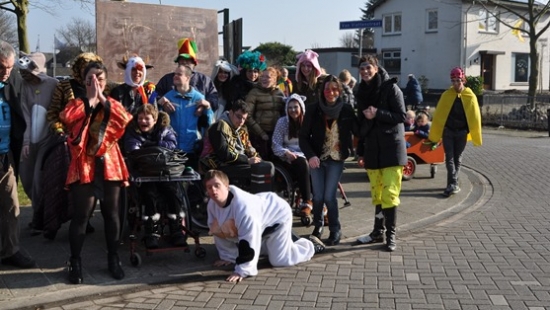 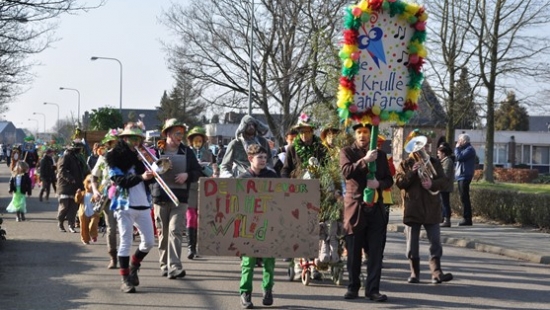 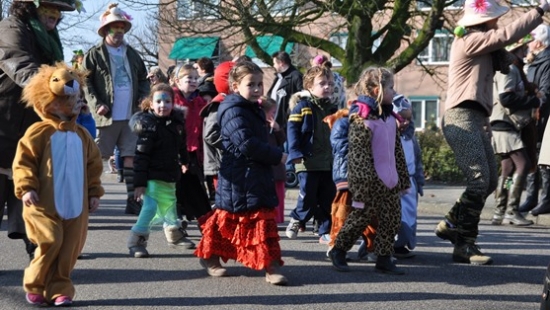 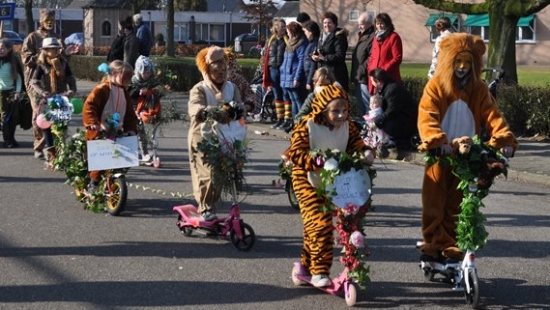 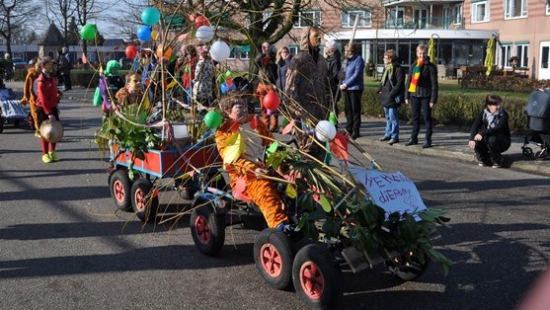 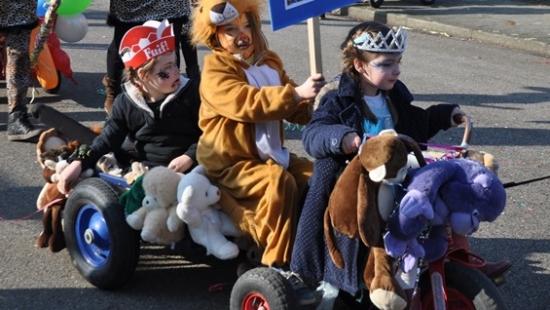 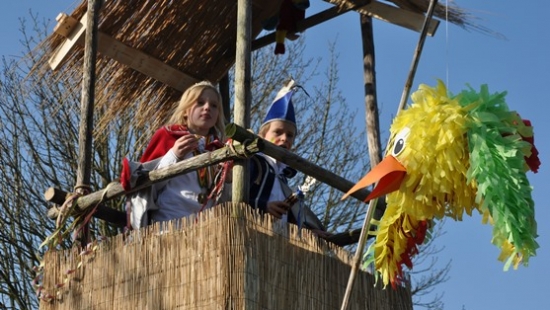 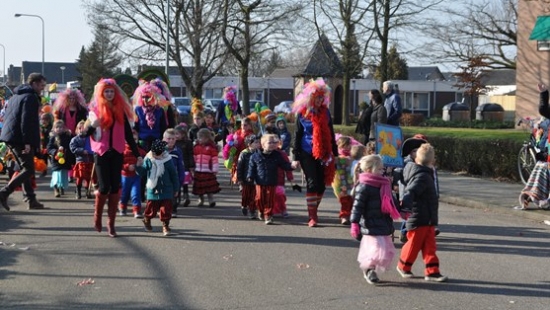 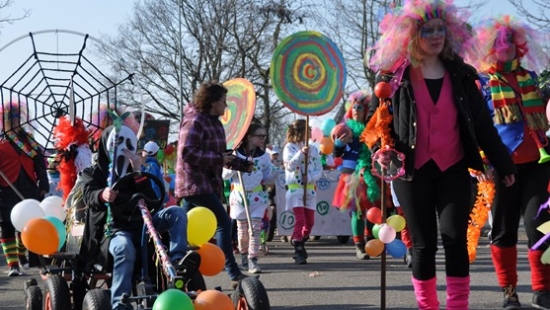 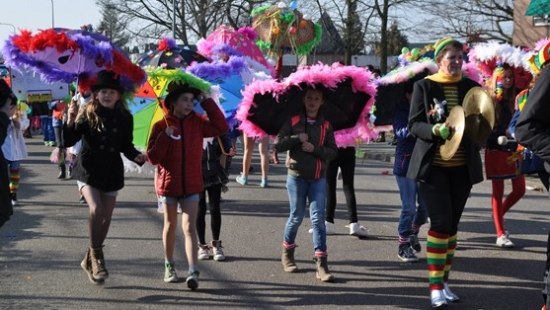 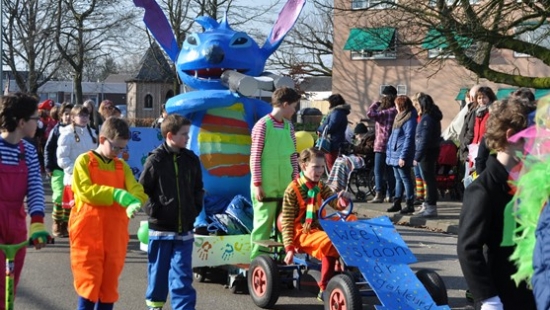 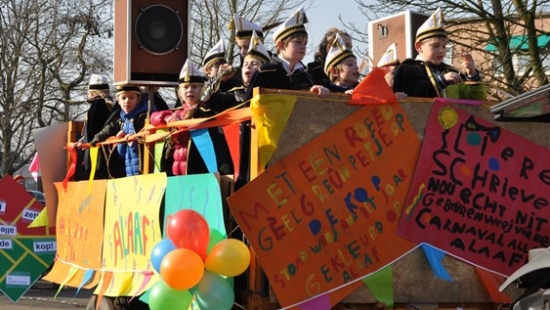 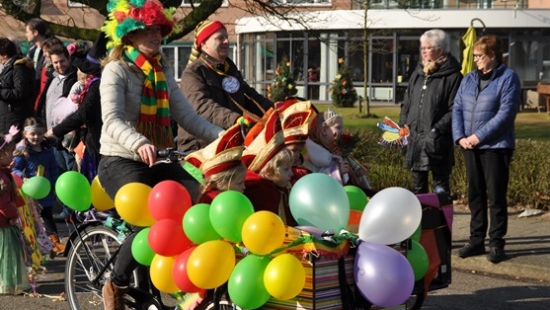 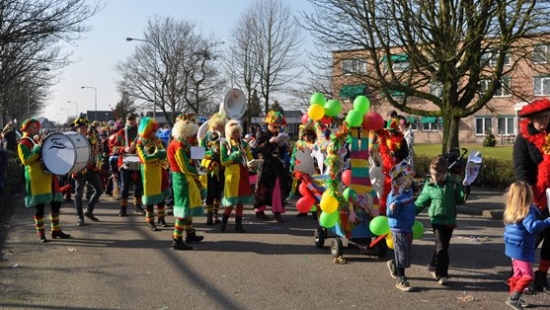 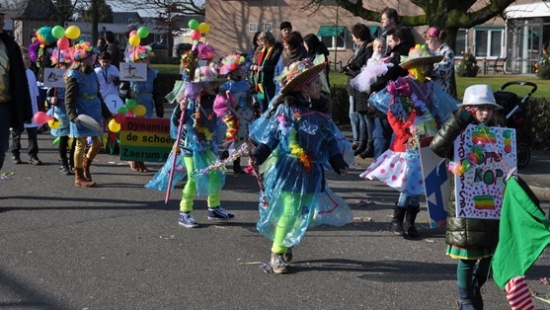 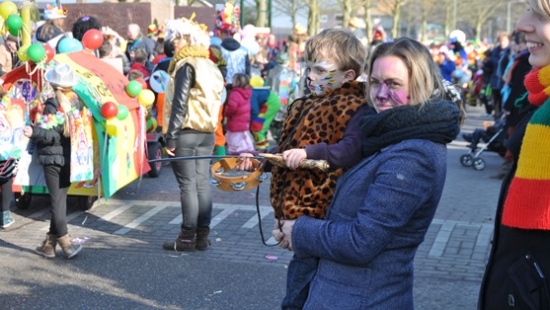 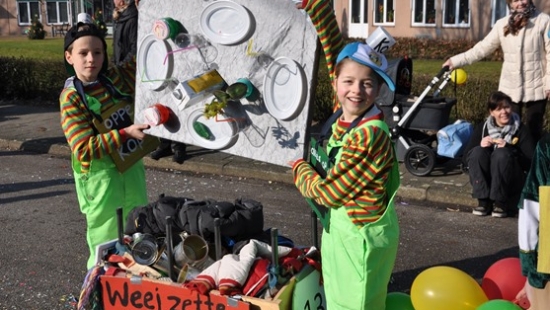 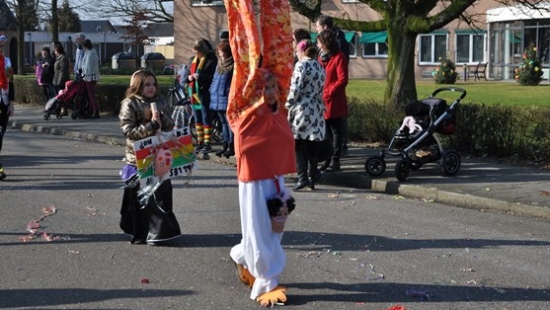 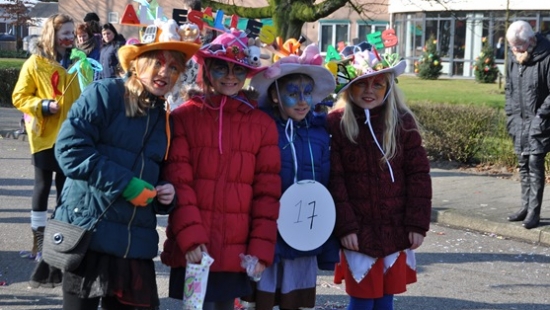 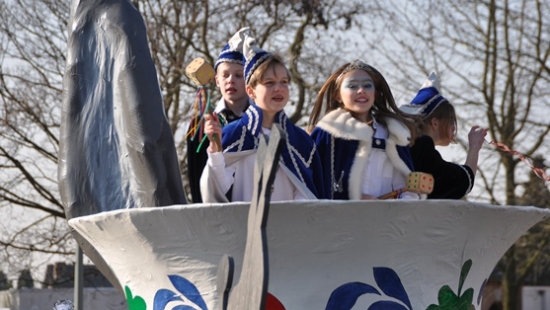 Om de beurt sloten de basisscholen aan bij de optocht en gezamenlijk liepen zij in een rondje terug naar de scholen. Zowel de kinderen als het toegestroomde publiek genoten van het zonnetje, de opzwepende carnavalsmuziek en de feestelijke aankleding.